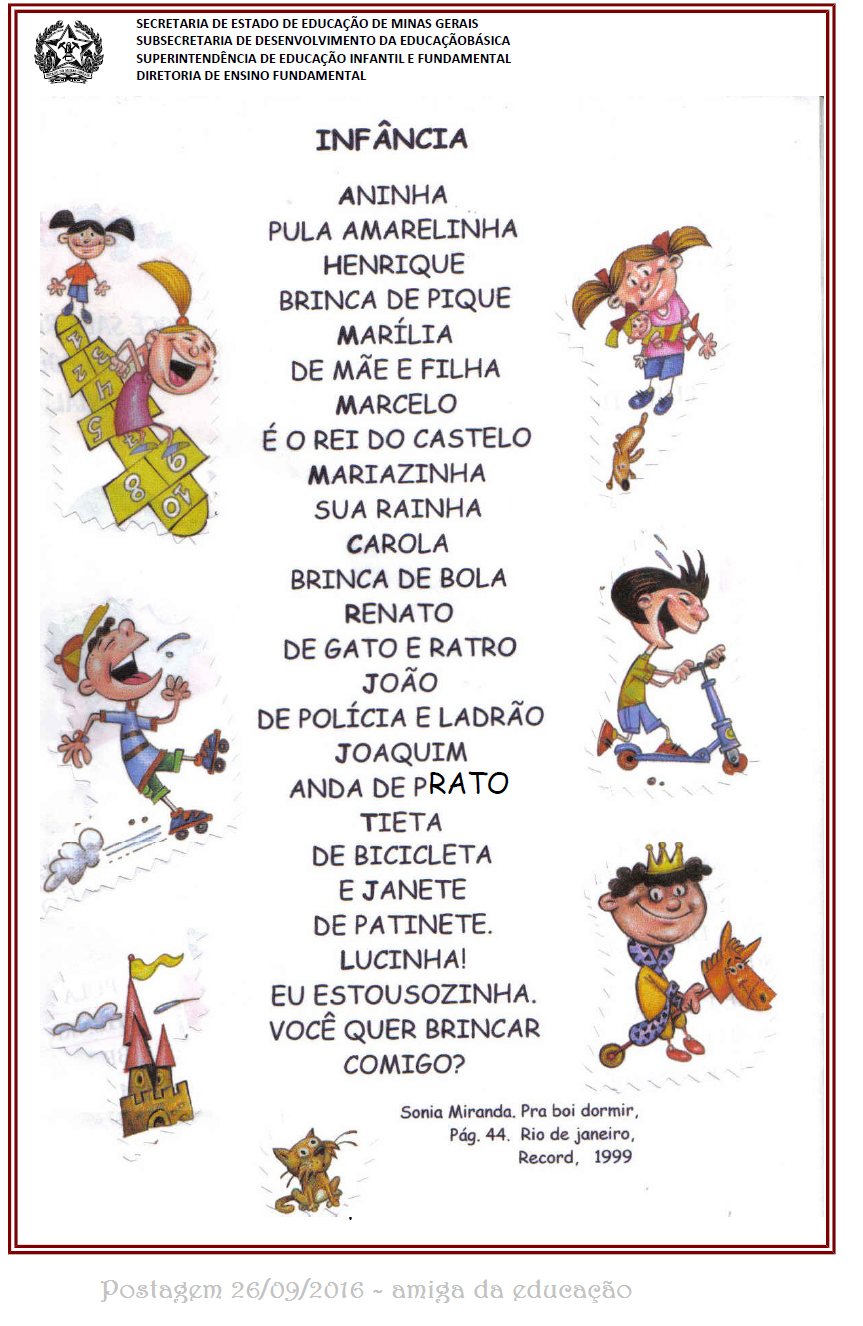 Disponível em: http://atividadesparajardim1.blogspot.com/2016/10/sequencia-didatica-com-o-poema-infancia.html. Acesso em 13 de maio de 2020.Atividades de leitura e reflexão:1- Faça a leitura do Poema e circule com lápis de cor, de acordo com a sugestão:a) Nome das crianças com lápis de cor azul;b) Nome das brincadeiras com o lápis de cor vermelho;c) Nome dos brinquedos com lápis de cor verde;2- Interpretando o poema:a) Qual é o título desse poema?__________________________________________________________________________b) Qual é o autor desse poema?__________________________________________________________________________c) Quem no texto está sozinha?__________________________________________________________________________d) Que pergunta ela faz no poema?__________________________________________________________________________e) Copie o nome de todas as crianças do poema:______________________________________________________________________________________________________________________________________________________________________________________________________________________________3- Localize e sublinhe no poema o nome das crianças: Henrique e Mariazinha.a) Henrique brinca de quê?__________________________________________________________________________b) Henrique rima com o quê?__________________________________________________________________________c) Mariazinha brinca com o quê?__________________________________________________________________________d) Mariazinha rima com o quê?__________________________________________________________________________4- Escreva outras palavras que rimem com:a) Aninha – amarelinha ________________________________________________________b) Marcelo – castelo __________________________________________________________c) Renato – rato ______________________________________________________________d) Carola – bola _____________________________________________________________e) Janete – patinete ___________________________________________________________5) Escolha duas personagens do poema e desenhe suas brincadeiras:6- Faça a correspondência e escreva a sílaba inicial de cada palavra: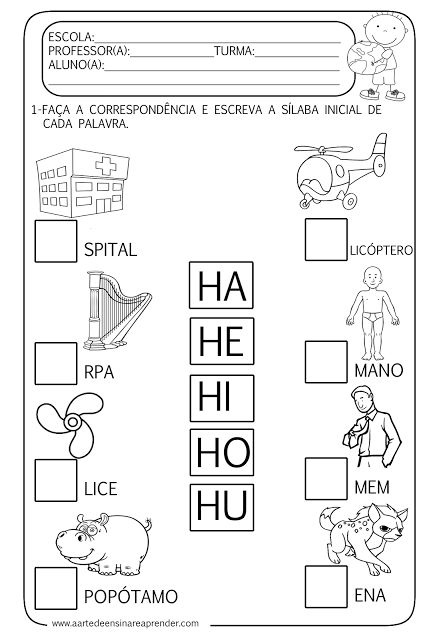 Disponível em: https://atividadespedagogicas.net/wp-content/uploads/2018/06/ATIVIDADES-COM-AS-S%C3%8DLABAS-HA-HE-HI-HO-HU-3.jpg. Acesso em 13 de maio de 2020.7- Recorte e cole abaixo palavras começadas com: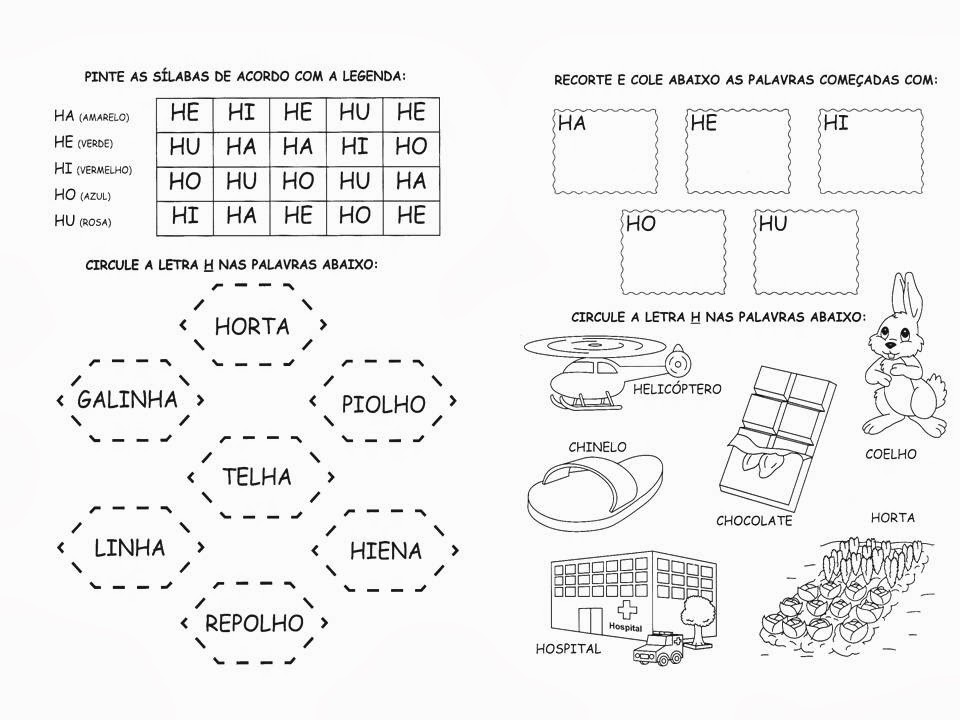 Disponível em: https://atividadespedagogicas.net/wp-content/uploads/2018/06/ATIVIDADES-COM-AS-S%C3%8DLABAS-HA-HE-HI-HO-HU-3.jpg. Acesso em 13 de maio de 2020.Respostas:1- INFÂNCIA

ANINHA
PULA AMARELINHA
HENRIQUE
BRINCA DE PIQUE
MARÍLIA
DE MÃE E FILHA
MARCELO
É O REI DO CASTELO
MARIAZINHA
SUA RAINHA
CAROLA
BRINCA DE BOLA
RENATO
DE GATO E RATO
JOÃO
DE POLÍCIA E LADRÃO
JOAQUIM
ANDA DE PATINS
TIETA
DE BICICLETA
E JANETE
DE PATINETE
LUCINHA!
EU ESTOU SOZINHA.
VOCÊ QUER BRINCAR
COMIGO?2- a) Infânciab) Sônia Mirandac) Lucinhad) Você quer brincar comigo?e) Aninha, Henrique, Marília, Marcelo, Mariazinha, Carola, Renato, João, Joaquim, Tieta, Janete e Lucinha.3- a) brinca de piqueb) piquec) de mãe e filhad) rainha4- a) joaninha, advinha, avozinhab) martelo, magriceloc) boato, sapatod) camisola, cartolae) canivete, corpete5)- Desenho6)7) Recorte e colagem.LÍNGUA PORTUGUESA – 3º ANO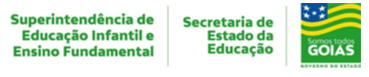 3ª QUINZENA - 2º CORTETema/ Conhecimento: PoemasTema/ Conhecimento: PoemasTema/ Conhecimento: PoemasHabilidade: (EF35LP23-A) Ler poemas e outros textos versificados, observando rimas, aliterações e diferentes modos de divisão dos versos, estrofes e refrões e seus efeitos de sentido; (EF35LP13) Memorizar a grafia de palavras de uso frequente nas quais as relações fonema-*grafema são irregulares e com h inicial que não representa fonema.Habilidade: (EF35LP23-A) Ler poemas e outros textos versificados, observando rimas, aliterações e diferentes modos de divisão dos versos, estrofes e refrões e seus efeitos de sentido; (EF35LP13) Memorizar a grafia de palavras de uso frequente nas quais as relações fonema-*grafema são irregulares e com h inicial que não representa fonema.Habilidade: (EF35LP23-A) Ler poemas e outros textos versificados, observando rimas, aliterações e diferentes modos de divisão dos versos, estrofes e refrões e seus efeitos de sentido; (EF35LP13) Memorizar a grafia de palavras de uso frequente nas quais as relações fonema-*grafema são irregulares e com h inicial que não representa fonema.NOME:NOME:DATA: UNIDADE ESCOLAR:UNIDADE ESCOLAR:UNIDADE ESCOLAR:Nome do Personagem: ______________________________________________________Brincadeira: _______________________________________________________________Nome do Personagem: ______________________________________________________Brincadeira: _______________________________________________________________